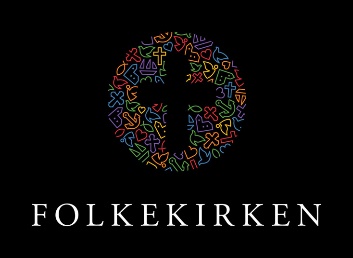 Du har henvendt dig til Syddjurs ProvstiDen officielle titel på databeskyttelsesforordningen er Europa-Parlamentets og Rådets forordning (EU) 2016/679 af 27. april 2016 om beskyttelse af fysiske personer i forbindelse med behandling af personoplysninger og om fri udveksling af sådanne oplysninger og om ophævelse af direktiv 95/46/EF (generel forordning om databeskyttelse) (EØS-relevant tekst). Databeskyttelsesloven er vedtaget af Folketinget den 17. maj 2018 og forventes stadfæstet onsdag den 23. maj 2018 med henblik på at træde i kraft den 25. maj 2018 samtidig med, at databeskyttelsesforordningen finder anvendelse. Samtidig ophæves persondataloven. Efter databeskyttelsesforordningen skal vi orientere om vores behandling af personoplysninger, og hvilke rettigheder de registrerede har. Denne orientering findes i det følgende. Sådan arbejder vi Når vi modtager en henvendelse, vurderer vi, om det er en henvendelse i en sag. I så fald vil henvendelsen blive journaliseret og indgå i den samlede sag. Hvis henvendelsen ikke indgår i en sag, vurderes det, om henvendelsen skal journaliseres eller besvares pr. mail eller telefonisk. Hvis henvendelsen journaliseres, vil den indgå i en sag i journalsystemet. Hvis henvendelsen ikke journaliseres, men besvares pr. telefon vil henvendelsen blive slettet fra vores mailboks. Hvis henvendelsen ikke journaliseres, men besvares pr. mail, vil henvendelsen samt besvarelsen blive slettet fra vores mailboks. Videregivelse Vi stiller ikke personoplysninger til rådighed for nogen tredjepart med henblik på markedsføring eller lignende formål. Vi videregiver alene personoplysninger, hvis det er nødvendigt, for at vi kan varetage vores myndighedsopgaver. De typiske modtagere af sådanne oplysninger vil være myndigheder, herunder SKAT. Vi overfører sædvanligvis ikke data uden for EU, og hvis sådan overførsel måtte finde sted, sker det alene under iagttagelse af de nødvendige sikkerhedsgarantier som krævet efter den gældende databeskyttelseslovgivning. Folkekirkens IT har etableret passende tekniske og organisatoriske foranstaltninger til sikring mod uautoriseret adgang til tab eller ødelæggelse af de data, som er undergivet vores ansvar. udvikles løbende sikkerhedspolitikker og procedurer for at garantere, at vores systemer er sikre og beskyttede. Det er kun personer, som har et legitimt behov for at behandle personoplysninger til de ovennævnte formål, der har adgang til disse. Opbevaringsperiode Vi opbevarer personoplysninger, så længe der er en relevant retlig interesse heri, hvilket sædvanligvis afgøres ud fra en konkret vurdering af oplysningernes betydning sammenholdt med de gældende forældelsesregler. Hvis der er en relevant retlig interesse, vil opbevaringen kunne ske i indtil 10 år efter sagens afslutning.